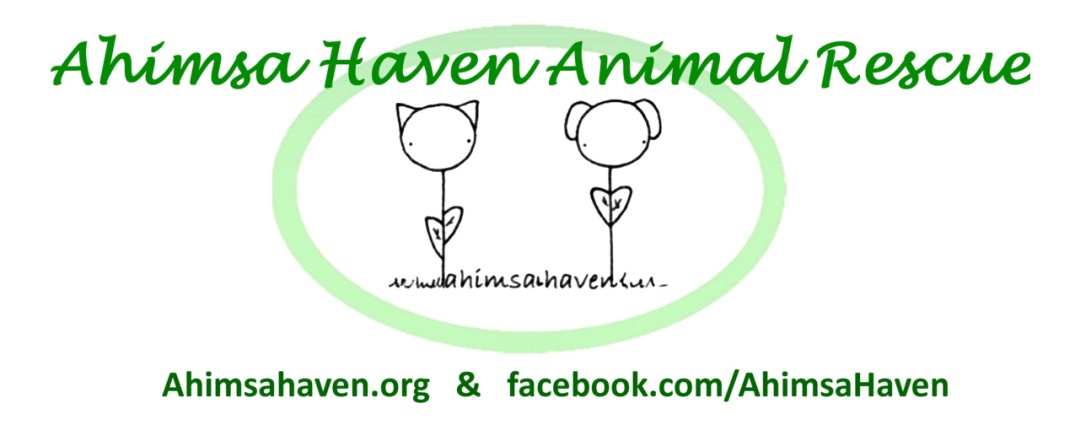 Adoption Application		Date: ____________________________	Home Phone: ______________		Name: ___________________________	Email: ____________________		Address: ______________________________________________________Terms of Adoption:You must be at least 21 years of age and intend to be the legal owner and the person responsible for the care and well being of any pet you adopt from Ahimsa Haven, Inc.By filling out this application, you give representatives of Ahimsa Haven Animal Rescue, Inc. permission to contact your veterinarian, landlord, personal references or other rescue groups/humane societies for information to aid in the evaluation of whether this pet is a good match for you.A home visit may be arranged before or after adoption.Any misrepresentation of the true facts in this application will invalidate the adoption agreement and give Ahimsa Haven, Inc. the right to deny adoption or reclaim the pet without refund of the adoption fee.Cost:   Our general adoption fees are listed below and help reimburse some of the cost of the vet check, vaccinating, spaying/neutering, micro-chipping, de-worming, flea treating, and food.  We do not make a profit and rely on fundraising to offset the cost of the medical care we put into the rescue animals so that we can keep adoption fees low.  Occasionally, special pricing may apply.  For cats, ask about our Senior For Senior Program.Puppies (<1 yr.): $350-400	Dogs (<5 yrs.): $250-300		Dogs (>5 yrs.): $150 Kittens (<6mos.): $150	Cats: $100____________________________________________What is the name of the pet you’re interested in? _______________________________________Who will be assuming the main responsibility for this pet?  _______________________________How many children are at home and what are their ages? ________________________________What are the ages/# of adults in the home?	    20-30___   30-40___   40-50___   50-60___   60+___Do you own or rent your home?      Own___  Rent___Do you have other pets at home now?      # of dogs____  # of cats____  # of other____What breed(s) are the other dog(s) in the home?  _______________________________________If you currently have pets, are they spayed and/or neutered?      Y___  N___    Please explain.________________________________________________________________________________Would you consider a new pet to be an inside pet, outside pet or both?  ____________________What pets have you had in the past and what happened to them?   ________________________      ________________________________________________________________________________Have you ever had to give up a pet?     Y___  N___      If yes, please tell us about it.  ____________________________________________________________________________________________________________________________________________________________________________What might cause you to find a new home for your pet (ex: moving, aggression, behavior, new baby, etc.)?  ______________________________________________________________________What is your work schedule?   _______________________________________________________How much company will the pet have during the day?   __________________________________________________________________________________________________________________If applying for a dog, where will dog be walked?   _______________________________________________________________________________________________________________________Do you have a fenced yard or area?    Y___  N___      Where will this pet be kept when no one is home?   _____________________________________________________________________________________________________________________How will your pet get the exercise it needs?  Please be specific.   ___________________________________________________________________________________________________________If applying for a dog, have you ever taken a dog to obedience training?      Y___  N___	Would you be willing to attend obedience training?      Y___  N___      If applying for a dog, what activity level are you looking for?	Very active, possible agility candidate______    	Hiking/running partner once or twice daily_______	Hang out at home, cuddling and dozing_____	Casual walks once/day or every couple Days______If applying for a cat what activity level are you looking for?	Very active, enjoys lots of play time______	       Easy going, not very active______   	Declawed______What Vet do you use or have used in the past?  Please provide their name, address and telephone number. ____________________________________________________________________________________________________________________________________________________________________________________________________________________________________________________________________________________________________   Doc. Rev 1-14-2017